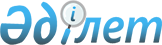 О внесении изменений и дополнения в решение маслихата района Биржан сал от 28 декабря 2022 года № С-25/4 "О бюджете Ангалбатырского сельского округа района Биржан сал на 2023 - 2025 годы"Решение маслихата района Биржан сал Акмолинской области от 26 июля 2023 года № С-3/5
      Маслихат района Биржан сал РЕШИЛ:
      1. Внести в решение маслихата района Биржан сал "О бюджете Ангалбатырского сельского округа района Биржан сал на 2023 – 2025 годы" от 28 декабря 2022 года № С-25/4 следующие изменения и дополнение:
      пункт 1 изложить в новой редакции:
      "1. Утвердить бюджет Ангалбатырского сельского округа района Биржан сал на 2023 - 2025 годы, согласно приложениям 1, 2 и 3 соответственно, в том числе на 2023 год в следующих объемах:
      1) доходы – 53 199 тысяч тенге, в том числе:
      налоговые поступления – 2 510 тысяч тенге;
      неналоговые поступления – 0 тысяч тенге;
      поступления от продажи основного капитала – 0 тысяч тенге;
      поступления трансфертов – 50 689 тысяч тенге;
      2) затраты – 53 492,2 тысяч тенге;
      3) чистое бюджетное кредитование – 0 тысяч тенге;
      4) сальдо по операциям с финансовыми активами – 0 тысяч тенге;
      5) дефицит (профицит) бюджета – - 293,2 тысяч тенге;
      6) финансирование дефицита (использование профицита) бюджета – 293,2 тысяч тенге.";
      дополнить пунктом 1-1 следующего содержания:
      "1-1. Учесть, что в бюджете Ангалбатырского сельского округа на 2023 год, используются свободные остатки бюджетных средств, образовавшиеся на 1 января 2023 года, в сумме 293,2 тысяч тенге.";
      приложения 1, 4 к указанному решению изложить в новой редакции согласно приложениям 1, 2 к настоящему решению.
      2. Настоящее решение вводится в действие с 1 января 2023 года. Бюджет Ангалбатырского сельского округа на 2023 год Целевые трансферты из районного бюджета на 2023 год
					© 2012. РГП на ПХВ «Институт законодательства и правовой информации Республики Казахстан» Министерства юстиции Республики Казахстан
				
      Председатель маслихата района Биржан сал 

Н.Куатова
Приложение 1 к решению
маслихата района Биржан сал
от 26 июля 2023 года
№ С-3/5Приложение 1 к решению
маслихата района Биржан сал
от 28 декабря 2022 года
№ С-25/4
Категория 
Категория 
Категория 
Категория 
Сумма, тысяч тенге
Класс 
Класс 
Класс 
Сумма, тысяч тенге
Подкласс
Подкласс
Сумма, тысяч тенге
Наименование
1
2
3
4
5
1. Доходы
53199
1
Налоговые поступления
2510
1
Подоходный налог 
0
2
Индивидуальный подоходный налог
0
4
Налоги на собственность
1410
1
Налоги на имущество
55
3
Земельный налог
3
4
Налог на транспортные средства
1352
5
Внутренние налоги на товары, работы и услуги
1100
3
Поступления за пользование природных и других ресурсов
1100
2
Неналоговые поступления
0
1
Доходы от государственной собственности
0
5
Доходы от аренды имущества, находящегося в государственной собственности
0
3
Поступления от продажи основного капитала
0
1
Продажа государственного имущества, закрепленного за государственными учреждениями
0
1
Продажа государственного имущества, закрепленного за государственными учреждениями
0
4
Поступления трансфертов
50689
2
Трансферты из вышестоящих органов государственного управления
50689
3
Трансферты из районного (города областного значения) бюджета
50689
Функциональная группа
Функциональная группа
Функциональная группа
Функциональная группа
Функциональная группа
Сумма, тысяч тенге
Функциональная подгруппа
Функциональная подгруппа
Функциональная подгруппа
Функциональная подгруппа
Сумма, тысяч тенге
Администратор бюджетных программ 
Администратор бюджетных программ 
Администратор бюджетных программ 
Сумма, тысяч тенге
Программа
Программа
Сумма, тысяч тенге
Наименование
Сумма, тысяч тенге
II. Затраты
53492,2
01
Государственные услуги общего характера
24101
1
Представительные, исполнительные и другие органы, выполняющие общие функции государственного управления
24101
124
Аппарат акима города районного значения, села, поселка, сельского округа
24101
001
Услуги по обеспечению деятельности акима города районного значения, села, поселка, сельского округа
24101
07
Жилищно-коммунальное хозяйство
13856
2
Коммунальное хозяйство
6539
124
Аппарат акима города районного значения, села, поселка, сельского округа
6539
014
Организация водоснабжения населенных пунктов
6539
3
Благоустройство населенных пунктов
7317
124
Аппарат акима города районного значения, села, поселка, сельского округа
7317
008
Освещение улиц в населенных пунктах
3727
009
Обеспечение санитарии населенных пунктов
2000
011
Благоустройство и озеленение населенных пунктов
1590
08
Культура, спорт, туризм и информационное пространство
11584
2
Спорт
11584
124
Аппарат акима города районного значения, села, поселка, сельского округа
11584
028
Проведениефизкультурно-оздоровительных и спортивных мероприятий на местном уровне
11584
12
Транспорт и коммуникации
3951
1
Автомобильный транспорт
3951
124
Аппарат акима города районного значения, села, поселка, сельского округа
3951
013
Обеспечение функционирования автомобильных дорог в городах районного значения, селах, поселках, сельских округах
3950
045
Капитальный и средний ремонт автомобильных дорог в городах районного значения, селах, поселках, сельских округах
1
15
Трансферты
0,2
1
Трансферты
0,2
124
Аппарат акима города районного значения, села, поселка, сельского округа
0,2
048
Возврат неиспользованных (недоиспользованных) целевых трансфертов
0,2
IV. Сальдо по операциям с финансовыми активами 
0
V. Дефицит (профицит) бюджета 
-293,2
VI. Финансирование дефицита (использование профицита) бюджета
293,2
8
Используемые свободные остатки
293,2
1
Остатки бюджетных средств
293,2
1
Свободные остатки бюджетных средств
293,2Приложение 2 к решению
маслихата района Биржан сал
от 26 июля 2023 года
№ С-3/5Приложение 4 к решению
маслихата района Биржан сал
от 28 декабря 2022 года
№ С-25/4
Наименование
Сумма, тысяч тенге
1
2
Всего 
19785
Целевые текущие трансферты
19785
в том числе:
Аппарат акима Ангалбатырского сельского округа
19785
На услуги по обеспечению деятельности акима города районного значения, села, поселка, сельского округа
700
На обеспечение санитарии населенных пунктов
2000
На обеспечение функционирования автомобильных дорог в городах районного значения, селах, поселках, сельских округах
2000
На организацию водоснабжения населенных пунктов
3500
На проведение физкультурно-оздоровительных и спортивных мероприятий на местном уровне
11584
На капитальный и средний ремонт автомобильных дорог в городах районного значения, селах, поселках, сельских округах
1